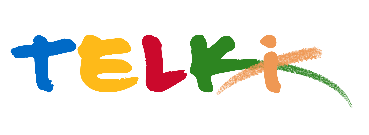 Telki Község Önkormányzata2089 Telki, Petőfi u.1.Telefon: (06) 26 920 801E-mail: hivatal@telki.huwww.telki.huELŐTERJESZTÉS A KÉPVISELŐ-TESTÜLET 2023. december 11.-i rendes ülésére Napirend tárgya:Cafetéria juttatások 2024. évi összegének meghatározása A napirendet tárgyaló ülés dátuma: 			2023. 12.11. A napirendet tárgyaló ülés: 				Pénzügyi bizottság, Képviselő-testület Előterjesztő: 						Deltai Károly polgármesterAz előterjesztést készítette: 				dr. Lack Mónika jegyző	 A napirendet tárgyaló ülés típusa: 			nyílt / zárt A napirendet tárgyaló ülés típusa:			rendes / rendkívüliA határozat elfogadásához szükséges többség típusát: egyszerű / minősített A szavazás módja: 					nyílt / titkos 1.Előzmények, különösen az adott tárgykörben hozott korábbi testületi döntések és azok végrehajtásának állása: 2. Jogszabályi hivatkozások: Magyarország 2024. évi központi költségvetéséről szóló 2023. évi LV. törvény 62. § (4)A közszolgálati tisztviselőkről szóló 2011. évi CXCIX. törvény 151. §A közszolgálati tisztviselők részére adható juttatásokról és egyes illetménypótlékokról szóló 249/2012. (VIII. 31.) Korm. rendelet 9. §3. Költségkihatások: A mindenkori költségvetést terhelő forrásigény4. Tényállás bemutatása: Magyarország 2024. évi központi költségvetéséről szóló 2023. évi LV. törvény 62. § (4) bekezdése az alábbiak szerint rendelkezik:„(4) A költségvetési szervek által foglalkoztatottak éves cafetéria-juttatásának kerete, illetve cafetéria-juttatást nem nyújtó költségvetési szervek esetében az egy foglalkoztatottnak éves szinten adott – az Szja tv. 71. § (1) bekezdésében meghatározott – juttatások összege, törvény eltérő rendelkezése hiányában, 2024. évben nem haladhatja meg a nettó 400 000 forintot.”A közszolgálati tisztviselőkről szóló 2011. évi CXCIX. törvény (továbbiakban: Kttv.) 151. § (1) bekezdése az alábbiak szerint rendelkezik:„(1) A kormánytisztviselő cafetéria juttatásként – választása szerint – a személyi jövedelemadóról szóló 1995. évi CXVII. törvény 71. § (1) bekezdésében felsorolt juttatásokra, legfeljebb az ott meghatározott mértékig és feltételekkel a Kormány által meghatározott rendben jogosult. A kormánytisztviselőt megillető cafetéria juttatás éves összege nem lehet alacsonyabb az illetményalap ötszörösénél. A cafetéria juttatás éves összege biztosít fedezetet az egyes juttatásokhoz kapcsolódó, a juttatást teljesítő munkáltatót terhelő közterhek megfizetésére is.”A jogszabályi előírásoknak megfelelően Telki község jegyzője a Cafetéria Szabályzatban határozza meg a köztisztviselők cafetéria-juttatásának részletszabályait. Telki Község Önkormányzat képviselő-testületének december havi soros ülésér készült előterjesztés alapján 2024. évben az illetményalap várhatóan 72.000 Ft-ban kerül meghatározásra, így ezzel összhangban a Telki Polgármesteri Hivatal köztisztviselői tekintetében a cafetéria-juttatást bruttó 360.000 Ft/fő/év összegben javaslom meghatározni.A Kttv. 225/A. §-ában foglaltak szerint a polgármester tekintetében a képviselő-testület gyakorolja a munkáltaói jogokat, így a Telki Polgármesteri Hivatal Cafetéria-szabályzata személyi hatálya a polgármesterre nem terjed ki, azonban a 225/L. § (1) bekezdése értelmében a polgármesteri foglalkoztatási jogviszonyra megfelelően alkalmazni kell a cafetéria-juttatásokra vonatkozó szabályokat. A polgármestert megillető cafetéria-juttatás tekintetében – összhangban a Telki Polgármesteri Hivatal köztisztviselőit megillető cafetéria-juttatás összegével – javaslom a cafetéria összegét 2024. évre vonatkozóan bruttó 360.000 Ft/év összegben meghatározni azzal, hogy a választható juttatások fajtájára, mértékére, valamint a felhasználás módjára a Telki Polgármesteri Hivatal Cafetéria Szabályzata az irányadó. A bruttó 360.000 Ft/év keret nettó összegét a jogszabályi kereteknek megfelelően a Cafetéria Szabályzat tartalmazza.A közalkalmazottak, és az önkormányzati fenntartású költségvetési szerveknél a Munka Törvénykönyvéről szóló 2012. évi I. törvény hatálya alá tartozó dolgozók esetében a jogszabály lehetőséget biztosít cafetéria juttatásra, azonban azzal kapcsolatban semmilyen előírást nem tartalmaz. A korábbi években az intézményeink dolgozói a köztisztviselőkkel azonos mértékű cafetéria-juttatásban részesültek, ezért javaslom 2024. évre részükre is bruttó 360.000 Ft/fő/év összegben meghatározni a cafetéria-juttatás mértékét.Telki, 2023. december 1.	Deltai Károly	polgármesterHatározati javaslatTelki község Önkormányzat Képviselő-testülete/2023.(XII. 11.) Önkormányzati számú Telki Polgármesteri Hivatalánál dolgozó közszolgálati tisztviselők 2024. évi cafetéria-juttatásárólTelki Község Önkormányzat Képviselő-testülete megtárgyalta a köztisztviselők részére nyújtható cafetéria-juttatásokra vonatkozó előterjesztést, és a 2024. évre vonatkozó cafetéria keretösszeg mértékét az alábbiak szerint hagyja jóvá:Magyarország 2024. évi központi költségvetéséről szóló 2023. évi LV. törvény 62. § (4) bekezdésével, a közszolgálati tisztviselőkről szóló 2011. évi CXCIX. törvény 151. § (1) bekezdésével, valamint a közszolgálati tisztviselők részére adható juttatásokról és egyes illetménypótlékokról szóló 249/2012. (VIII.31.) Korm.rendelet rendelkezéseivel összhangban a köztisztviselőket megillető cafetéria-juttatás 2024. évi éves keretösszegét bruttó 360.000 FT/fő/év összegben határozza meg.Felkéri a polgármestert, hogy a 2024. évi költségvetésről szóló rendelet-tervezet előkészítésekor a határozatban foglaltaknak megfelelően gondoskodjon a fedezet biztosításáról.Felelős:              PolgármesterHatáridő:          2024. költségvetési rendelet-tervezet benyújtásaHatározati javaslatTelki község Önkormányzat Képviselő-testülete/2023.(XII. 11.) Önkormányzati számú a polgármester 2024. évi cafetéria-juttatásárólTelki Község Önkormányzat Képviselő-testülete megtárgyalta a polgármester részére nyújtható cafetéria-juttatásokra vonatkozó előterjesztést, és a 2024. évre vonatkozó cafetéria keretösszeg mértékét az alábbiak szerint hagyja jóvá:Magyarország 2024. évi központi költségvetéséről szóló 2023. évi LV. törvény 62. § (4) bekezdésével, a közszolgálati tisztviselőkről szóló 2011. évi CXCIX. törvény 151. § (1) bekezdésével és 225/L §-ával, valamint a közszolgálati tisztviselők részére adható juttatásokról és egyes illetménypótlékokról szóló 249/2012. (VIII.31.) Korm.rendelet rendelkezéseivel összhangban a köztisztviselőket megillető cafetéria-juttatás 2024. évi éves keretösszegét bruttó 360.000 FT/fő/év összegben határozza meg azzal, hogy a választható juttatások fajtájára, mértékére, valamint a felhasználás módjára a Telki Polgármesteri Hivatal Cafetéria Szabályzata az irányadó.Felkéri a polgármestert, hogy a 2024. évi költségvetésről szóló rendelet-tervezet előkészítésekor a határozatban foglaltaknak megfelelően gondoskodjon a fedezet biztosításáról.Felelős:              PolgármesterHatáridő:          2024. költségvetési rendelet-tervezet benyújtásaHatározati javaslatTelki község Önkormányzat Képviselő-testülete/2023.(XII. 11.) Önkormányzati számú a közalkalmazottak, az önkormányzati fenntartású költségvetési szerveknél a Munka Törvénykönyvéről szóló 2012. évi I. törvény hatálya alá tartozó, és az egészségügyi szolgálati jogviszonyról szóló 2020. évi C. törvény hatálya alá tartozó dolgozók 2024. évi cafetéria-juttatásárólTelki Község Önkormányzat Képviselő-testülete megtárgyalta a köztisztviselők részére nyújtható cafetéria-juttatásokra vonatkozó előterjesztést, és a 2024. évre vonatkozó cafetéria keretösszeg mértékét az alábbiak szerint hagyja jóvá:A közalkalmazottakat, az önkormányzati fenntartású költségvetési szerveknél a Munka Törvénykönyvéről szóló 2012. évi I. törvény hatálya alá tartozó, és az egészségügyi szolgálati jogviszonyról szóló 2020. évi C. törvény hatálya alá tartozó dolgozókat megillető cafetéria-juttatás 2024. évi éves keretösszegét bruttó 360.000 FT/fő/év összegben határozza meg.Felkéri a polgármestert, hogy a 2024. évi költségvetésről szóló rendelet-tervezet előkészítésekor a határozatban foglaltaknak megfelelően gondoskodjon a fedezet biztosításáról.Felelős:              PolgármesterHatáridő:          2024. költségvetési rendelet-tervezet benyújtása